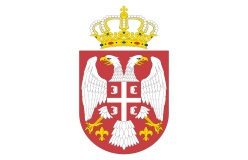      РЕПУБЛИКА СРБИЈА                                                                        МИНИСТАРСТВО ОДБРАНЕ                                                                     Сектор за материјалне ресурсе         Управа за општу логистику     ВОЈНА УСТАНОВА „ТАРА“Бајина Башта ,Калуђерске Баре  бб                                                                  Конкурсна документација за јавну набавку у поступку ЈНМВ (члан 39.став 1.) ЗЈНПредмет:Набавка добара – Набавка расхладних уређаја за кухињско-трепезаријски блок угоститељски објеката   ВУ „Тара“.(други одвојени поступак-друга фаза )                                              Број јавне набавке 9-2018                                      Појашњење конкурсне документације:Потенцијални понуђач је поставио следеће питање: Predmet zahteva: Dodatna pojašnjenja za Javnu nabavku broj  9/2018 U konkursnoj dokumentaciji za javnu nabavku broj 9/2018 na stranama 6 i 7 pod opisima dobara ste naveli da zahtevate da: Rashladni orman pod rednim brojem 1 treba da ima dimenzije 750x800x2085 (±2%) i Rashladni orman pod rednim brojem 2 treba da ima dimenzije 1500x800x2085 (±2%) Ove tražene dimenzije uređaja uzimajući i dozvoljeno odstupanje od ±2% može da zadovolji samo jedan proizvođač. Svaki proizvođač rashladnih ormana ima neke specifičnosti i male razlike koje ne utiču na bitne opise tehničke dokumentacije, konkretno: Uređaji koje mi imamo u ponudi zadovoljavaju sve Vaše tražene karakteristike izuzev dubine koja kod našeg uređaja iznosi 4mm više od dubine zahtevane u tenderskoj dokumentaciji (800 +2% = 816). Molimo Vas da bi bila obezbeđena što veće konkurentnost u Vašoj javnoj nabavci da dozvolite da ponuđeni uređaji u dubini budu 4mm veći od opisa uređaja u tenderskoj dokumentaciji. Ovo odstupanje u dubinu ne može da utiče na ostale tehničke karakteristike kao i na kvalitet rada uređaja. Unapred hvala. Message 1 of 47 < >ОДГОВОР: Наручилац у конкурсној документацији за Јавну набавку број 9/2018 у опису је конкретно и детаљно навео техничке карактеристике расхладних уређаја, који у потпуности задовољавају захтевима наручиоца.У конкретном случају свако друго одступање од описа наведеног у техничкој спецификацији није прилагодив и не „уклапа“ се у постојеће решење наручиоца.Ово појашњење је саставни део конкурсне документације.                                                                     КОМИСИЈА ЗА ЈАВНУ НАБАВКУ БР. 9/2018                             Број:608-22            05.01.2019. године                                                                                                                               Б а ј и н а   Б а ш т а                                                                                                                        Б а ј и н а   Б а ш т а                                                                                                              